Assalamualaikum / Salam Sejahtera / Good Day,Klien yang dihargai, CALC komited menyediakan perkhidmatan yang berkualiti bagi memenuhi kepuasan klien. Mohon berikan maklum balas berkaitan perkhidmatan penyuntingan/ penterjemahan yang dilaksanakan di CALC.Dear valued client, CALC is committed in providing quality services to our clients. Please help us serve you and others better by taking a few minutes to answer the questions below regarding editing and translation services provided by CALC. 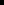      Arahan	 : Sila nyatakan tahap kepuasan anda terhadap perkhidmatan yang diberikan.    Instruction    :  Please rate your level of satisfaction for the following services.       Arahan	 :  Sila nyatakan tahap kepuasan anda terhadap kemudahan komunikasi yang telah                                 digunakan.       Instruction : Please indicate your level of satisfaction with the communication facilities used.Arahan 	: Sila nyatakan tahap kepuasan anda terhadap perkhidmatan yang diberikan. Instruction	: Please indicate your level of satisfaction with the service provided.Sila berikan cadangan anda untuk membantu kami meningkatkan kualiti dalam perkhidmatan dan kemudahan pada masa akan datang. Kindly give your suggestions on ways we can improve our services to serve you better in the future.____________________________________________________________________________________________________________________________________________________________________________________________________________________________________________________________________________________________________________________________TERIMA KASIH ATAS KERJASAMA ANDA.THANK YOU FOR YOUR KIND COOPERATION.1. Borang - Google Formhttps://forms.gle/Ayk8QiYUidZfYN1v82. QR code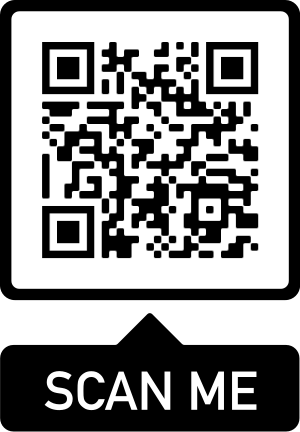 PUSAT PEMAJUAN KOMPETENSI BAHASAKod Dokumen: BR07/MBET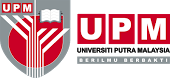 PUSAT PEMAJUAN KOMPETENSI BAHASAKod Dokumen: BR07/MBETPUSAT PEMAJUAN KOMPETENSI BAHASAKod Dokumen: BR07/MBETBORANG MAKLUM BALAS KEPUASAN KLIEN Nama Perkhidmatan yang dinilaiName of service to be evaluatedNama Perkhidmatan yang dinilaiName of service to be evaluatedNama Perkhidmatan yang dinilaiName of service to be evaluated             Penyuntingan / Editing                                                  Penterjemahan / Translation             Penyuntingan / Editing                                                  Penterjemahan / Translation             Penyuntingan / Editing                                                  Penterjemahan / Translation             Penyuntingan / Editing                                                  Penterjemahan / Translation             Penyuntingan / Editing                                                  Penterjemahan / Translation             Penyuntingan / Editing                                                  Penterjemahan / TranslationNama Klien / Client's Name Emel / EmailNama Klien / Client's Name Emel / Email: __________________________________: __________________________________: __________________________________: __________________________________BAHAGIAN IBAHAGIAN I:  MAKLUMAT KLIEN:  MAKLUMAT KLIENPART IPART I:  CLIENT’S PARTICULARS:  CLIENT’S PARTICULARSArahan             : Sila lengkapkan maklumat diri anda.Instruction      : Please provide your background information.Arahan             : Sila lengkapkan maklumat diri anda.Instruction      : Please provide your background information.Arahan             : Sila lengkapkan maklumat diri anda.Instruction      : Please provide your background information.Arahan             : Sila lengkapkan maklumat diri anda.Instruction      : Please provide your background information.Kategori pemohon (status) / Client category (status)Kategori pemohon (status) / Client category (status)Kategori pemohon (status) / Client category (status):         Pelajar (Student)     Staf (Staff)       Awam (Public)2. Dari manakah anda mengetahui tentang perkhidmatan kami?      How did you know about our service?                            Laman sesawang (Website)                    Poster ( Poster )                    Risalah (Flyer)                     Tempat Kerja (Workplace)                     Rakan (Friend)                     Lain-lain (Other): …………………..2. Dari manakah anda mengetahui tentang perkhidmatan kami?      How did you know about our service?                            Laman sesawang (Website)                    Poster ( Poster )                    Risalah (Flyer)                     Tempat Kerja (Workplace)                     Rakan (Friend)                     Lain-lain (Other): …………………..2. Dari manakah anda mengetahui tentang perkhidmatan kami?      How did you know about our service?                            Laman sesawang (Website)                    Poster ( Poster )                    Risalah (Flyer)                     Tempat Kerja (Workplace)                     Rakan (Friend)                     Lain-lain (Other): …………………..2. Dari manakah anda mengetahui tentang perkhidmatan kami?      How did you know about our service?                            Laman sesawang (Website)                    Poster ( Poster )                    Risalah (Flyer)                     Tempat Kerja (Workplace)                     Rakan (Friend)                     Lain-lain (Other): …………………..2. Dari manakah anda mengetahui tentang perkhidmatan kami?      How did you know about our service?                            Laman sesawang (Website)                    Poster ( Poster )                    Risalah (Flyer)                     Tempat Kerja (Workplace)                     Rakan (Friend)                     Lain-lain (Other): …………………..2. Dari manakah anda mengetahui tentang perkhidmatan kami?      How did you know about our service?                            Laman sesawang (Website)                    Poster ( Poster )                    Risalah (Flyer)                     Tempat Kerja (Workplace)                     Rakan (Friend)                     Lain-lain (Other): …………………..2. Dari manakah anda mengetahui tentang perkhidmatan kami?      How did you know about our service?                            Laman sesawang (Website)                    Poster ( Poster )                    Risalah (Flyer)                     Tempat Kerja (Workplace)                     Rakan (Friend)                     Lain-lain (Other): …………………..BAHAGIAN II:  URUSAN DI KAUNTER KHIDMAT PELANGGANPART II:  SERVICES AT CUSTOMER SERVICE COUNTER                12345Sangat TidakMemuaskan /Very UnsatisfiedTidakMemuaskan/Not SatisfiedSederhana /ModeratelySatisfiedMemuaskan /SatisfiedSangatMemuaskan/Very SatisfiedBilPerkhidmatan (Services)Perkhidmatan (Services)Perkhidmatan (Services)Perkhidmatan (Services)Indeks KepuasanBilPerkhidmatan (Services)Perkhidmatan (Services)Perkhidmatan (Services)Perkhidmatan (Services)Indeks Kepuasan(No.)Perkhidmatan (Services)Perkhidmatan (Services)Perkhidmatan (Services)Perkhidmatan (Services)(Satisfaction Index)(Satisfaction Index)(No.)(Satisfaction Index)(Satisfaction Index)11Kemesraan layanan dan penggunaan bahasaKemesraan layanan dan penggunaan bahasaKemesraan layanan dan penggunaan bahasaKemesraan layanan dan penggunaan bahasaKemesraan layanan dan penggunaan bahasaKemesraan layanan dan penggunaan bahasaKemesraan layanan dan penggunaan bahasa11Courteous and friendlyCourteous and friendlyCourteous and friendlyCourteous and friendly22Kebolehan memberi maklum balas dengan cepatKebolehan memberi maklum balas dengan cepatKebolehan memberi maklum balas dengan cepatKebolehan memberi maklum balas dengan cepatKebolehan memberi maklum balas dengan cepatKebolehan memberi maklum balas dengan cepatKebolehan memberi maklum balas dengan cepat22dan tepatdan tepatPrompt and accurate response to requestsPrompt and accurate response to requestsPrompt and accurate response to requestsPrompt and accurate response to requestsPrompt and accurate response to requests3Kesediaan untuk membantuReadiness to assistKesediaan untuk membantuReadiness to assistKesediaan untuk membantuReadiness to assistKesediaan untuk membantuReadiness to assistKesediaan untuk membantuReadiness to assistBAHAGIAN III:  KEMUDAHAN KOMUNIKASIPART III:  COMMUNICATION FACILITIESBil.Kemudahan Komunikasi (Communication Facilities)Indeks Kepuasan(No.)Kemudahan Komunikasi (Communication Facilities)(Satisfaction Index)(No.)(Satisfaction Index)1Melalui telefon / Laman sesawang / EmelBy telephone / Web page / Email  BAHAGIAN IV :  PENYUNTINGAN / PENTERJEMAHAN  BAHAGIAN IV :  PENYUNTINGAN / PENTERJEMAHAN  BAHAGIAN IV :  PENYUNTINGAN / PENTERJEMAHAN  BAHAGIAN IV :  PENYUNTINGAN / PENTERJEMAHAN  PART IV  PART IV         :  EDITING / TRANSLATIONBil.(No.)Perkara (Item)Indeks Kepuasan(Satisfaction Index)1Ketepatan MasaPunctuality2Kualiti penyuntingan dan penterjemahanQuality of editing and translation3Proses khidmat keseluruhanEntire service process  BAHAGIAN V  :  KOMEN / CADANGAN   BAHAGIAN V  :  KOMEN / CADANGAN   BAHAGIAN V  :  KOMEN / CADANGAN   BAHAGIAN V  :  KOMEN / CADANGAN   PART V  PART V         :  COMMENTS / RECOMMENDATIONS